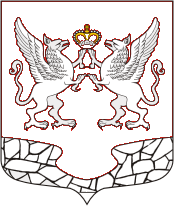 АДМИНИСТРАЦИЯ МУНИЦИПАЛЬНОГО ОБРАЗОВАНИЯ ЕЛИЗАВЕТИНСКОГО СЕЛЬСКОГО ПОСЕЛЕНИЯ ГАТЧИНСКОГО МУНИЦИПАЛЬНОГО РАЙОНА ЛЕНИНГРАДСКОЙ ОБЛАСТИПОСТАНОВЛЕНИЕ«25» декабря 2017 года                                                                       № 527
В целях обеспечения охраны общественного порядка, пожарной безопасности, антитеррористической защищенности и безопасности участников и зрителей праздничных мероприятий, бесперебойной работы жилищно-коммунального хозяйства и объектов жизнеобеспечения населения, в период проведения новогодних и рождественских праздников на территории Елизаветинского сельского поселения, руководствуясь Федеральными законами от 21.12.1994 № 68-ФЗ «О защите населения и территорий от чрезвычайных ситуаций природного и техногенного характера», от 06.10.2003 № 131-ФЗ «Об общих принципах организации местного самоуправления», от 06.03.2006 № 35-ФЗ «О противодействию терроризму», Уставом Елизаветинского сельского поселения, администрация Елизаветинского сельского поселения, –ПОСТАНОВЛЯЕТ:1.   Рекомендовать руководителям предприятий, организаций, учреждений, независимо от форм собственности, расположенных на территории Елизаветинского сельского поселения:– обеспечить правопорядок и безопасность на подведомственных объектах в период подготовки и проведения праздничных мероприятий и выходных дней;– при организации и проведении праздничных мероприятий с использованием пиротехнических средств руководствоваться постановлением Правительства Ленинградской области от 29.06.2007 № 157 «О реализации и применении пиротехнической продукции бытового назначения на территории Ленинградской области»;– уточнить планы действий по предупреждению и ликвидации чрезвычайных ситуаций;– уточнить состав сил и средств нештатных аварийно-спасательных формирований;– уточнить схему оповещения, связи и взаимодействия на случай возникновения чрезвычайных ситуаций;– обеспечить выполнение противопожарных мероприятий в соответствии с Федеральным законом от 21.12.1994 № 69-ФЗ «О пожарной безопасности»;– обеспечить выполнение охранных мероприятий, усилить пропускной режим на подведомственную территорию;– провести разъяснительную работу с персоналом о повышении ответственности и бдительности в период праздничных и выходных дней.2   Руководителям объектов жизнеобеспечения, расположенных на территории Елизаветинского сельского поселения:– организовать круглосуточное дежурство должностных лиц с 09.00 час. 30 декабря 2017 года до 09.00 час. 9 января 2018 года. Графики ответственных представить в администрацию поселения;– уточнить состав сил и средств для проведения аварийных работ;– уточнить наличие резерва оборудования и материалов, необходимых для оперативного восстановления систем жизнеобеспечения.3.   Рекомендовать директорам школ провести инструктаж с учащимися по мерам безопасности в выходные праздничные дни. Особое внимание обратить на правила пользования пиротехнической продукцией.4.   Руководителям всех предприятий и организаций вне зависимости от формы собственности и ведомственной принадлежности, задействованных в проведении праздничных мероприятиях с пребыванием людей, рекомендовать:– согласовать сценарии представлений, проведение фейерверочных показов с ОНД по Гатчинскому району;– принять необходимые меры по обеспечению правопорядка, общественной и пожарной безопасности, антитеррористической защищенности при проведении массовых новогодних и рождественских мероприятий с большим скоплением людей;– провести дополнительный инструктаж с работающим персоналом о необходимых мерах по обеспечению правопорядка и пожарной безопасности при проведении массовых мероприятий, по сохранению бдительности и действий при возникновении пожарной и чрезвычайной ситуаций согласно требований законодательства;– проверить обеспеченность мест проведения праздничных мероприятий первичными средствами пожаротушения, их исправность и готовность к использованию;– выполнять требования нормативных документов по эксплуатации электрических сетей и используемого оборудования, задействованного в мероприятиях с массовым пребыванием людей. Перед началом мероприятия проводить проверки состояния применяемого электрического оборудования;– обеспечить условия для беспрепятственной эвакуации людей и подъезда пожарной и специальной техники к местам проведения массовых мероприятий;– запретить применение пиротехнических изделий и огневых эффектов в помещениях, где проводятся мероприятия;– на время проведения каждого мероприятия назначить ответственного за пожарную безопасность;– обеспечить неукоснительное выполнение норм и правил противопожарного режима в местах проведения новогодних и рождественских мероприятий, а также требований безопасности при обращении с пиротехнической продукцией.5.   Руководителям объектов торговли и обслуживания населения рекомендовать:– в период с 30 декабря 2017 года по 9 января 2018 года перевести имеющиеся службы безопасности и частные охранные предприятия на усиленный режим работы, организовать их взаимодействие с территориальными подразделениями УМВД России по Гатчинскому району;– принять неотложные меры по усилению охраны и видеонаблюдения на объектах;– проверить наличие и достоверность схем эвакуации людей при возникновении экстремальных ситуаций, провести дополнительные инструктажи работников и предупредительно-профилактические мероприятия на объектах по усилению бдительности населения;– информировать покупателей о бдительности с помощью громкоговорящей связи, стендов, разъясняющих действия покупателей в экстремальных ситуациях, и другими способами профилактики пожарной безопасности и террористических актов;– проверить исправность и техническое состояние пожарных гидрантов и других средств пожаротушения на объектах;– осуществлять реализацию пиротехнической продукции только в стационарных объектах торговли, специализированных отделах (секциях), соответствующих установленным противопожарным нормам и правилами при наличии сертификата соответствия, не допускать продажу пиротехнических изделий лицам моложе 16 лет.Запретить в местах проведения массовых мероприятий и прилегающей к ним территории продажу товаров, расфасованных в стеклянную тару, алкогольные напитки и пиво.7.   Рекомендовать главному врачу ГБУЗ ЛО «Гатчинская клиническая межрайонная больница» КМБ организовать прием населения врачами Елизаветинской амбулатории в период новогодних праздничных дней по утвержденному графику, о чем заблаговременно проинформировать население.8.   Рекомендовать начальнику 102 ОП УМВД по Гатчинскому району:– принять необходимые меры по обеспечению охраны общественного порядка на территории поселения при проведении культурно-массовых мероприятий на основании плана новогодних и рождественских мероприятий;– привлечь необходимые силы и технические средства, обеспечивающие охрану общественного порядка и безопасность при проведении мероприятий;– содействовать в недопущении прохода на мероприятия лиц в нетрезвом состоянии, в состоянии наркотического или токсического опьянения, употребления спиртных напитков;– привлекать к ответственности лиц, нарушающих общественный порядок и правила поведения;9.   С 09.00 час. 30 декабря 2017 года до 09.00 час. 9 января 2018 года организовать круглосуточное дежурство должностных лиц администрации поселения (ответственный за составление графика Тимофеева Е.П.).10. Настоящее постановление подлежит официальному опубликованию и размещению на официальном сайте муниципального образования Елизаветинского сельского поселении.11. Контроль за исполнением настоящего постановления оставляю за собой.Глава администрации                                                                                      И.А. ИльинО мерах по обеспечению общественного порядка, пожарной безопасности и антитеррористической защищенности в период подготовки и проведения новогодних и рождественских праздников на территории Елизаветинского сельского поселения Гатчинского муниципального района Ленинградской области